Publicado en Madrid el 12/02/2020 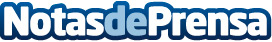 Leonor Reis, autora de "El Lider deseado": "El CEO debe ser ético y aportar felicidad a los empleados"Según Leonor Reis, autora del libro "El Líder deseado", las empresas necesitan que los empleados sientan su lugar de trabajo como una segunda casa, donde impera la ética y la felicidad (engagement). El CEO también tiene que ser coherente y actuar según los valores corporativos para mantener un alto nivel de ética dentro de la empresa. Además, los empleados comprometidos se sienten identificados con su empresa, presentan bajos niveles de absentismo y no quieren cambiar de puesto de trabajoDatos de contacto:Carlos Sánchez Palazón649426732Nota de prensa publicada en: https://www.notasdeprensa.es/leonor-reis-autora-de-el-lider-deseado-el-ceo Categorias: Nacional Literatura Marketing Emprendedores Recursos humanos Consultoría http://www.notasdeprensa.es